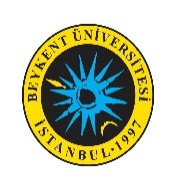 T.C.BEYKENT ÜNİVERSİTESİ FEN BİLİMLERİ ENSTİTÜSÜTEZLİ / TEZSİZ PROGRAMA GEÇİŞ FORMU..../.../201..T.C. BEYKENT ÜNİVERSİTESİFEN BİLİMLERİ ENSTİTÜSÜ MÜDÜRLÜĞÜNEEnstitünüz…………………………………..……………Programı	numaralıyüksek lisans öğrencisiyim. …….. Yüksek Lisans Programından ……. Yüksek Lisans programına geçmek istiyorum.Bilgilerinize sunar gereğini saygılarımla arz ederim.Öğrencinin Adı Soyadı/İmzasıTEL. / E-MAIL :------------------------------------------------------------------------------------------------------------------------------Tezli yüksek lisans toplam yirmi bir krediden az olmamak koşuluyla en az yedi adet ders ve kredisiz bir seminer dersi ve tez çalışmasından oluşur. Tezsiz ve Tezli yüksek lisans programları arasında geçiş izni Anabilim Dalı Başkanı önerisi üzerine Enstitü Yönetim Kurulunca verilir. Tezsiz yüksek lisans programından Tezliye geçmek için geçiş başvurularının en geç ikinci yarıyıl içinde üçüncü dönem başlamadan yapılması esastır.Tezli ve Tezsiz yüksek lisans programlarında geçiş bir kez yapılır.T.C. BEYKENT ÜNİVERSİTESİFEN BİLİMLERİ ENSTİTÜSÜ MÜDÜRLÜĞÜNEEnstitünüz…………………………………..……………Programı	numaralıyüksek lisans öğrencisiyim. …….. Yüksek Lisans Programından ……. Yüksek Lisans programına geçmek istiyorum.Bilgilerinize sunar gereğini saygılarımla arz ederim.Öğrencinin Adı Soyadı/İmzasıTEL. / E-MAIL :------------------------------------------------------------------------------------------------------------------------------Tezli yüksek lisans toplam yirmi bir krediden az olmamak koşuluyla en az yedi adet ders ve kredisiz bir seminer dersi ve tez çalışmasından oluşur. Tezsiz ve Tezli yüksek lisans programları arasında geçiş izni Anabilim Dalı Başkanı önerisi üzerine Enstitü Yönetim Kurulunca verilir. Tezsiz yüksek lisans programından Tezliye geçmek için geçiş başvurularının en geç ikinci yarıyıl içinde üçüncü dönem başlamadan yapılması esastır.Tezli ve Tezsiz yüksek lisans programlarında geçiş bir kez yapılır.T.C. BEYKENT ÜNİVERSİTESİFEN BİLİMLERİ ENSTİTÜSÜ MÜDÜRLÜĞÜNEEnstitünüz…………………………………..……………Programı	numaralıyüksek lisans öğrencisiyim. …….. Yüksek Lisans Programından ……. Yüksek Lisans programına geçmek istiyorum.Bilgilerinize sunar gereğini saygılarımla arz ederim.Öğrencinin Adı Soyadı/İmzasıTEL. / E-MAIL :------------------------------------------------------------------------------------------------------------------------------Tezli yüksek lisans toplam yirmi bir krediden az olmamak koşuluyla en az yedi adet ders ve kredisiz bir seminer dersi ve tez çalışmasından oluşur. Tezsiz ve Tezli yüksek lisans programları arasında geçiş izni Anabilim Dalı Başkanı önerisi üzerine Enstitü Yönetim Kurulunca verilir. Tezsiz yüksek lisans programından Tezliye geçmek için geçiş başvurularının en geç ikinci yarıyıl içinde üçüncü dönem başlamadan yapılması esastır.Tezli ve Tezsiz yüksek lisans programlarında geçiş bir kez yapılır.